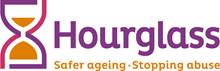 Roles and objectives in the charity may change or develop and volunteers are expected to be prepared to work flexibly in response to changing needs. All volunteers are required to operate in accordance with the charity’s values, policies & procedures.Further information:Please contact then Northern Ireland Community Response team on;nireland@wearehourglass.org Applying for this position:If you’d like to apply for this position, please complete and return the application form to: volunteers@wearehourglass.org OrganisationHourglass NIAbout the organisation Hourglass NI is part of the well-established UK-wide charity, Hourglass (formerly Action on Elder Abuse), the onlyUK-wide charity dedicated to calling time on the harm, abuse and exploitation of older people. We’re dedicated to promoting safer ageing and a fairer society for all older people; delivering a range of support services from prevention and early intervention, right through to direct support and recovery.Hourglass are enhancing our community-led services to provide a range of support to help those who have experienced abuse or exploitation, as well as any older person who may be at risk. We’re therefore recruiting a team of volunteers to help us deliver frontline support to older people and others – can you help?Role titleEvents VolunteerAbout the roleThis role is key to the development and delivery of Hourglass Northern Ireland’s awareness. An Events volunteer will help promote the charity whilst highlighting the work that we do. We hold/ take part in various events throughout Northern Ireland to promote the work we do and raise awareness & we need reliable volunteers to help promote us. Initial training will be given, & where available, a member of the community response team will accompany volunteers for all/ some of the day.Location of positionIn person (working within the community).Responsible to Community Response Co-ordinator Support from Hourglass staff and volunteersPurpose of roleTo facilitate the development of strong and supportive relationships with and among older people through Hourglass Northern Irelands servicesDescription of tasksPromoting the work of Hourglass Northern Ireland & raising awareness of issues around safer ageing and abuse of older peopleSignposting people to Hourglass’ services like our helpline or regular Safer Ageing Support Service.Distributing leaflets and other promotional material.Using local contacts to increase our awareness and deliver more events I.e. speaking to potential venues about hosting an event.Supporting other volunteers as and when needed.Other tasks may be undertaken in line with volunteer’s skills and interests, and the needs of the charity and those we serve.Time commitmentFlexible (from 1 hour per week)Skills and qualificationsIdeally looking for someone with relatable & professional experience such as, but not limited to, those from a care, finance, education, legal, HR, engineering or professional services background.demonstrate commitment to Hourglass’s ethos of “Safer Ageing, Stopping Abuse”.demonstrate an understanding of the experiences of and issues affecting older peopleare reliable and able to commit to the agreed hours, as well as initial trainingdisplay patience, sensitivity, and resiliencecan maintain confidentiality and deal appropriately with sensitive issueshave the ability to listen patiently and constructively, and provide advice and guidance in a non-judgemental mannercan recognise and work within personal and organisational boundariesTraining and supportFull training and support will be given as appropriate, with further opportunities for learning and development.We will cover all out-of-pocket expenses, and arrange regular support meetings with other volunteers and staff.Benefits to the volunteerOur volunteers will join a dynamic organisation, helping us shape our work to empower older people to experience safer ageing. Benefits include:access to a range of training courses and events one-to-one support, and support/networking with other volunteersbuilding a network of friends and contacts in your local communitygive your time, talents and skills for the benefit of vulnerable older people & their familiesvaluable experience of volunteering that you can add to your CVOffer of role is subject toMinimum age 18 years +Informal interviewPersonal reference checksDBS/PVG/AccessNI criminal records checks (if required)